Персональные данные выпускника: Участие в спортивных соревнованиях:Принимал активное участие в спортивно - массовых мероприятиях техникума и ГО Богданович, имеются личные достижения.Хобби: Интерес к  грузовым автомобилям, интересуюсь музыкой и рисованием, занимаюсь моделизмом.Спорт: Легкая атлетика.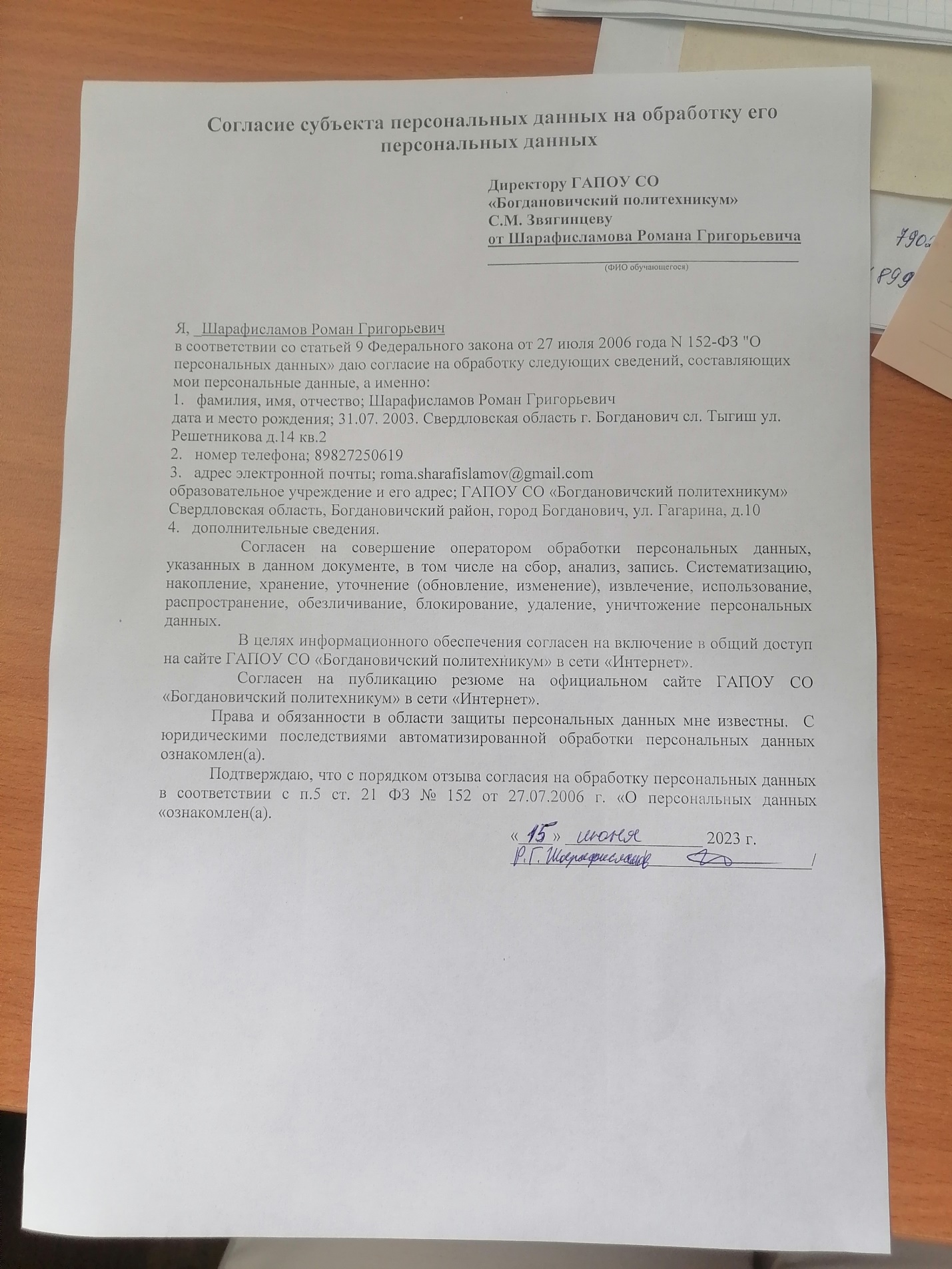 Ф.И.О: Шарафисламов Роман Григорьевич                          Дата рождения: 31.07.2003 г.Свердловская область, г. Богданович, сл. Тыгиш Телефон:89827250619Адрес эл. почты: roma.sharafislamov@gmail.comУчебное заведение:ГАПОУ СО «Богдановичский политехникум»Специальность: "Техническое обслуживание  и ремонт автомобильного транспорта» Квалификация: Техник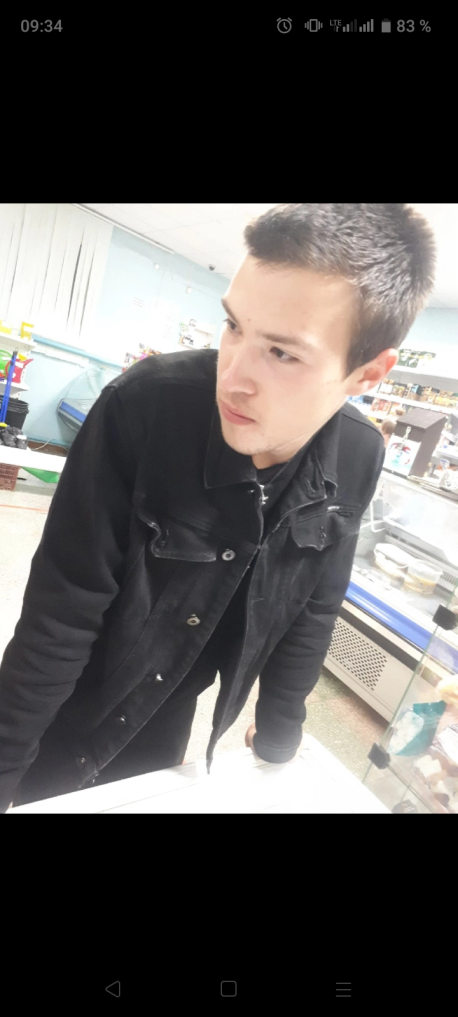 